《中国煤炭工业》杂志社关于做好 2024 年《中国煤炭工业》杂志征订工作的通知各有关单位:《中国煤炭工业》杂志由中国煤炭工业协会主管、主办，是中国煤炭工业协会会刊，是协会联系煤炭企业的桥梁和纽带，是反映煤炭行业改革发展的重要舆论阵地，是煤炭企业安全生产、科技创新、科学管理、企业党建、企业文化经验交流的平台，是指导煤炭企业发展的工作读本。现在为2024年杂志征订期，请各单位认真落实好杂志征订工作，学好用好《中国煤炭工业》杂志，凝聚发展合力，为煤炭企业高质量发展提供精神动力、思想保证和舆论支持。《中国煤炭工业》杂志为自办发行，不通过邮局订阅，请直接与杂志社联系。订阅电话: 010-65751813，010-65451407，13167339928附件: 2024年《中国煤炭工业》杂志征订单                            《中国煤炭工业》杂志社                               2023年10月10日附件：2024年《中国煤炭工业》杂志征订单为了更好地为您服务，请详细填写以下内容，并将订单回传可开发票类型纸质增值税专用发票 □            纸质增值税普通发票 □           电子增值税普通发票 □开票信息（文字版可直接粘贴在下方空白处）付款方式工行汇款                                          农行汇款开户行：中国工商银行北京管庄支行                  开户行：中国农业银行北京定福庄支行户  名：《中国煤炭工业》杂志社                    户  名：《中国煤炭工业》杂志社账  号：0200006809014431569                       账  号：11043301040007529订阅须知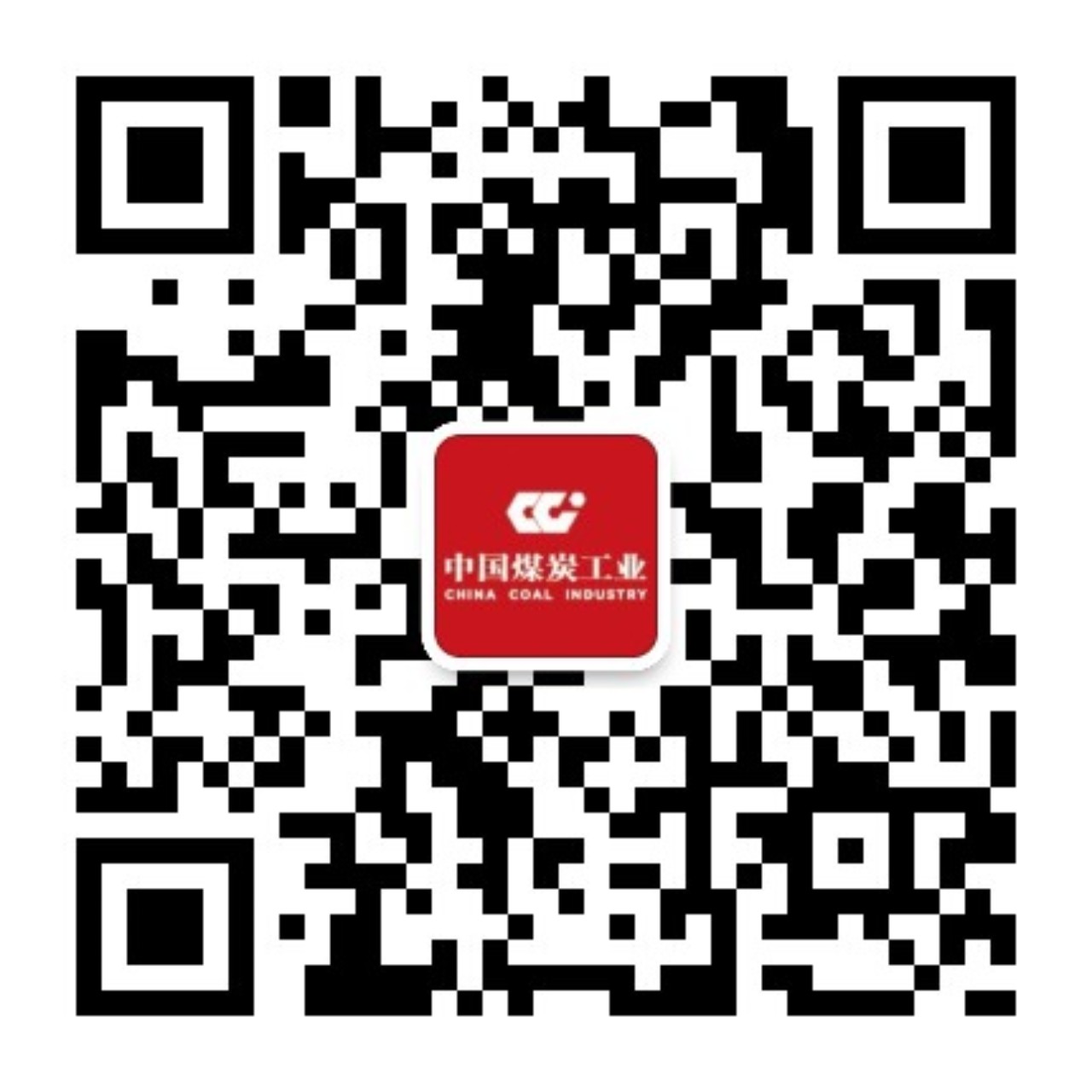 订阅热线：010-65751813   65451407传    真：010-65751813邮    箱：2129451268@qq.com                             杂志官方微信◆ 本刊为自办发行，不通过邮局订阅，请您务必通过订单或电话直接订阅。此订单复印有效，   汇款时请备注汇款单位。单    位             邮寄地址                                                    部    门                                收 件 人                        职    务 邮    编                               手    机                    微    信 订阅份数                                 （套） 每套定价                    ¥ 240元 / 年  合计金额元